Nachname: 		Vorname:		Geburtsdatum:	Geschlecht:	M	WWohnort: 	Postleitzahl: 	Straße und Nr.	E-Mail:	Telefon: 	Mobil:	Konfession: 	Mitglied der Ev.-luth. Landeskirche Hannovers	Beruf/derzeitigeTätigkeit: 				Motivation zur Fortbildung (Stichworte):Theologisch-pädagogisches Arbeitsfeld für ein Bibliodrama während der Fortbildung:Sonstiges: Hiermit melde mich für die Bibliodramafortbildung BibliodramaLeiten  - Basiskurs (9 Kurse von 2019-2021) verbindlich an. (→Ausschreibung)							Die Fortbildungskosten von 3300 € werde ich nach dem Erhalt der Teilrechnungen überweisen. Mit meiner Anmeldung überweise ich bis zum 31. April 2019 den ersten Teilbeitrag in Höhe von 100 €  auf das Konto der Hannoverschen Bibelgesellschaft e.V.Ev. Kreditgenossenschaft Kassel (EKK)IBAN-Nr.: DE61 5206 0410 0000 6002 10BIC-Nr.: GENoDEF1EK1Stichwort: BibliodramaLeiten 2019-2021 (+ TN-Name)Datum: 	Unterschrift:	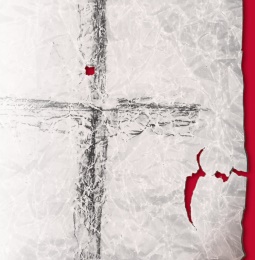 AnlageRechnungsplan 2019-2021:bis 31. April 2019 	  100 € bis 31. Januar 2020  	1200 €bis 31 Januar  2021  	1300 €bis 31. Juli 2021 	  700 €Zuschüsse und Drittmittel werden in der Ev.-luth. Landeskirche Hannovers voraussichtlich  entsprechend der Teilbeträge gewährt. Ggf. sind vor Fortbildungsbeginn Einzelfallregelungen zwischen den beteiligten Einrichtungen und den Teilnehmenden weiter abzusprechen. Bei  Abbruch der Fortbildung bleiben die tatsächlich entstehenden Ausfallkosten zu zahlen, wenn keine anderen Vereinbarungen von den Beteiligten getroffen werden können.